HAVE YOU EATEN YET? | USER’S GUIDE	The Have you eaten yet? small group series is designed for small groups to read and share their about stories and experiences. The questions will prompt the group to talk about their experiences in relation to the Scripture stories. Our hope is that Asian American students will develop a deeper relationship with God and others in a way that is familiar to them as well as gain a renewed sense of belonging and hospitality in the kingdom of God. Small Group SeriesYou are encouraged to go through these guides in the order below. Each guide builds upon the concept of God’s hospitality.Story Sharing | Describe your story and learn more about each other's experience.Isaiah 25 & 55 | Explore what God’s hospitality looks like for the Israelites.Luke 14 | Discover how God’s hospitality invites everyone to the table.Act 2 | Participate in creating belonging in your community. More coming soonWhat does each guide include?Introduction and warm-up question for the Asian American experience.Context summary to help understand the Scripture.Discussion questions for the passages.Summary of the passage in relation to God’s hospitality.Gleaning and growing questions that will help the group share and listen to each other’s stories.Check out questions.How to Lead Each GuideThe guides are designed to help facilitate sharing and reflection. A posture of listening and exploration is encouraged to see the Scripture passages in a new way and to honor perspectives others might share.Read through the guides and highlight questions you want to discuss in small group. Also look through the context section and make note of important pieces you want to share with everyone. Incorporate activities, questions, breakout groups, and other things that serve your small group best.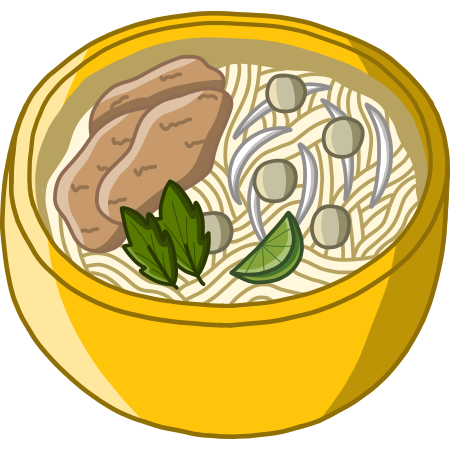 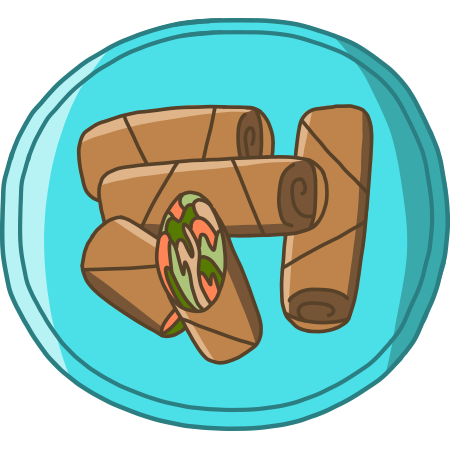 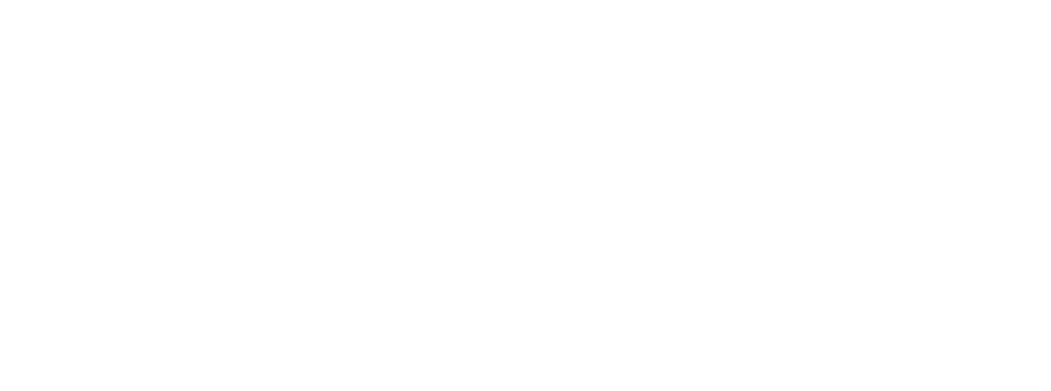 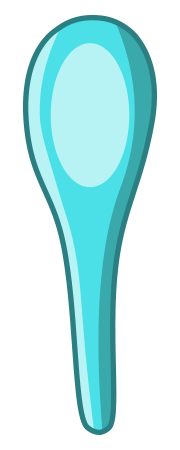 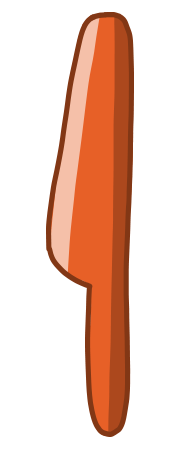 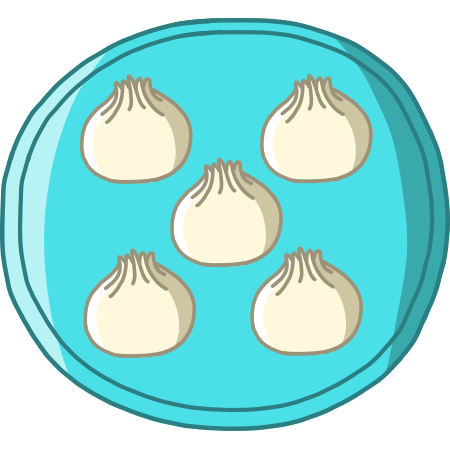 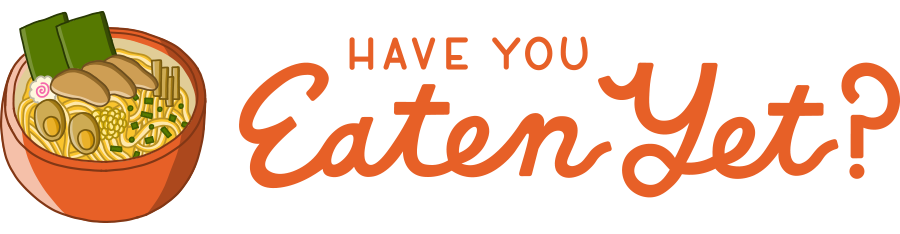 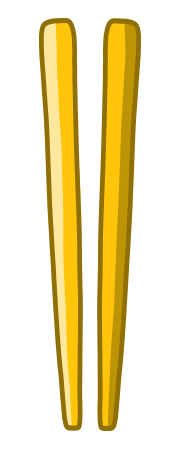 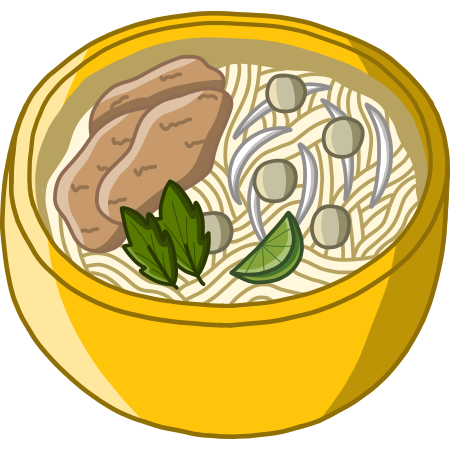 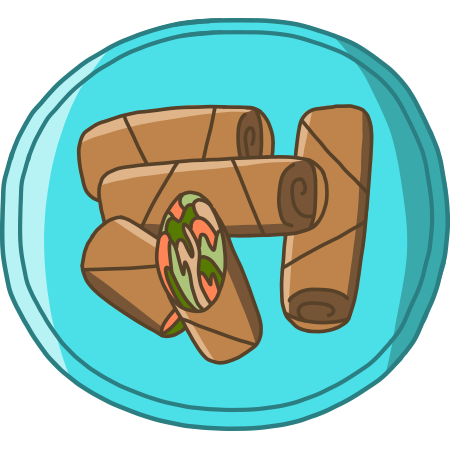 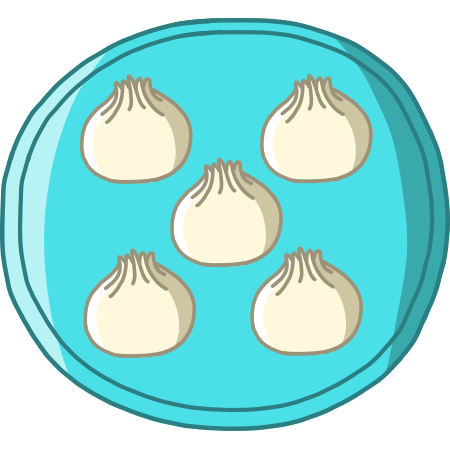 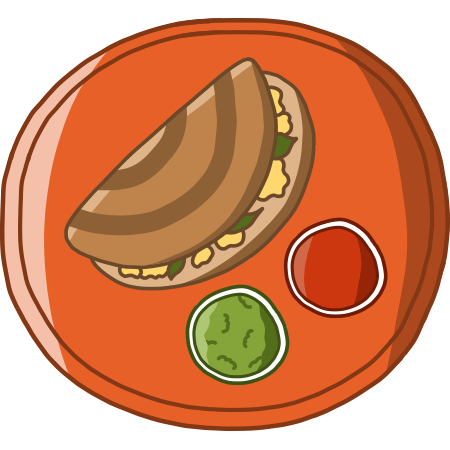 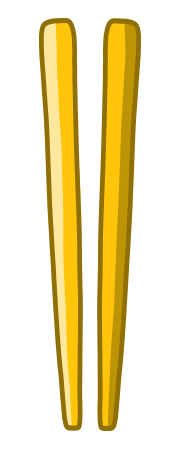 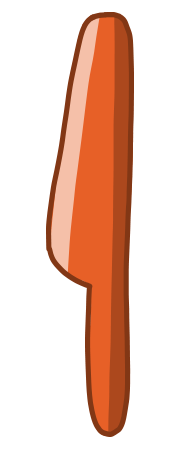 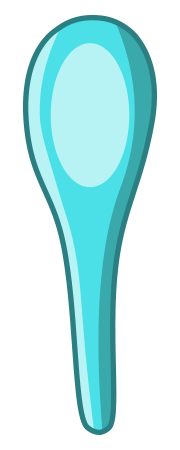 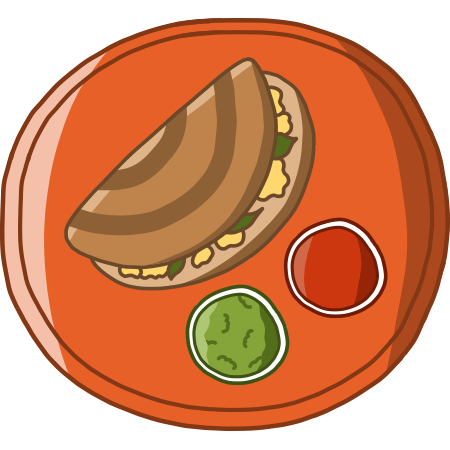 